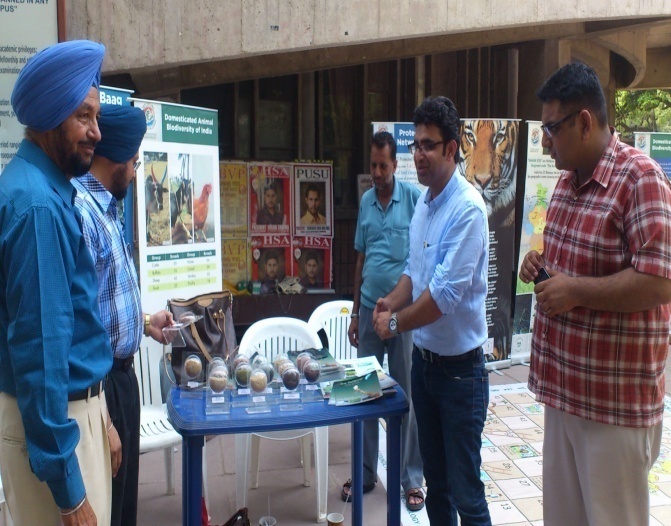 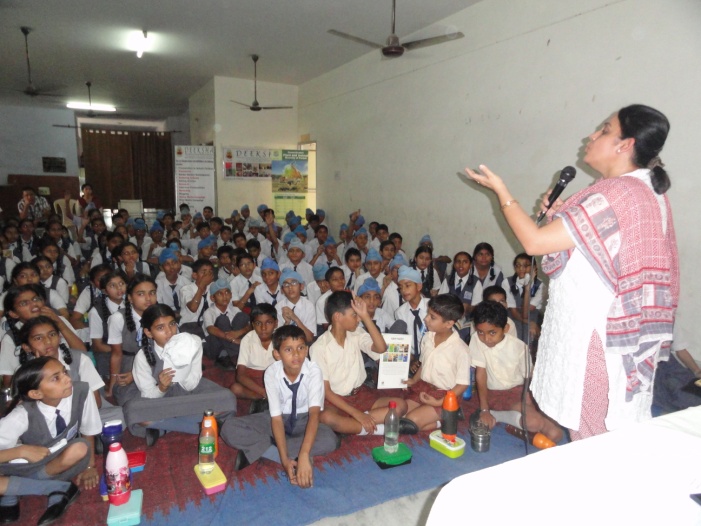 Exhibition at Students’ Centre, Panjab University, Chandigarh IBD Day Celebration at Sant Isher Singh School, Mohali 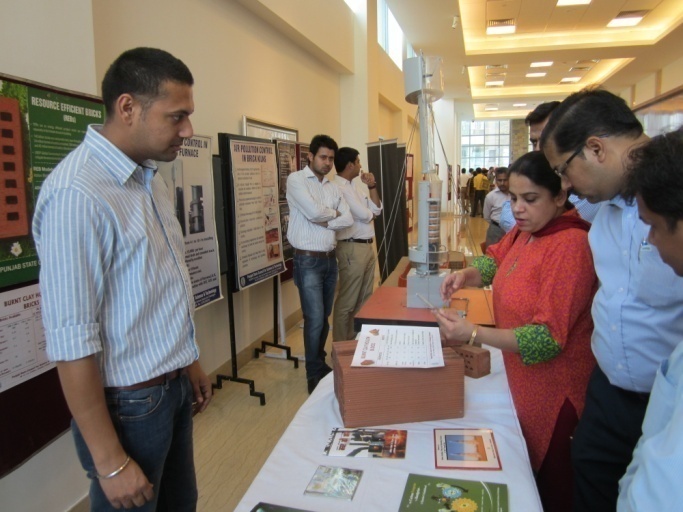 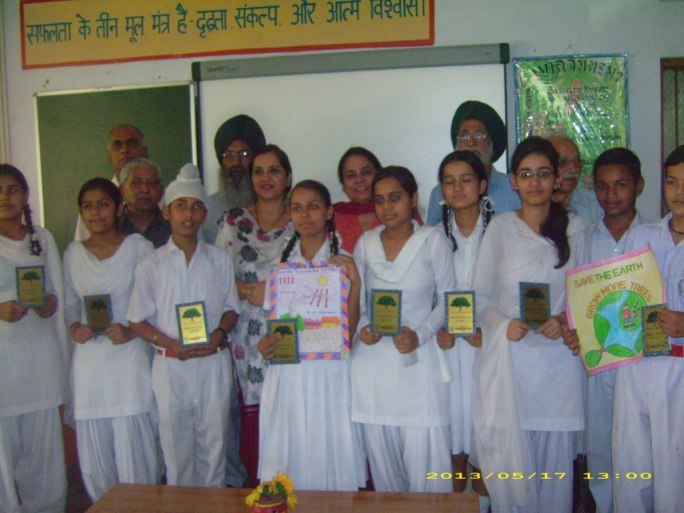 Exhibition at Indian School of Business (ISB), MohaliCelebration at Shastri Model School, Mohali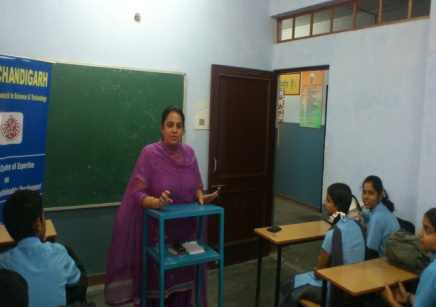 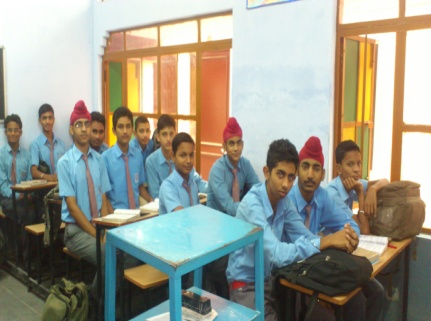 Ozone Day Celebration at  Shastri Model SchoolOzone Day Celebration at  Shastri Model School